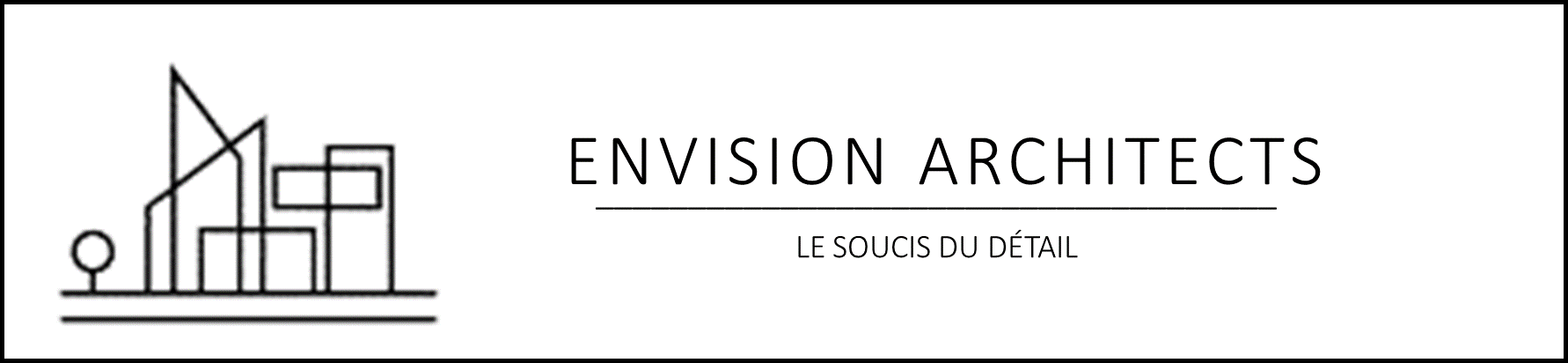 Politique de mise en œuvre des contrôles d’accès et des autorisations (politique utilisateur)1er janvier 2021Avis de non-responsabilité Ce document est à titre informatif seulement. L'information contenue dans ce document est destinée à servir de ressource éducative et de guide pour le module d'apprentissage en ligne CyberSécuritaire Canada relatif à la mise en œuvre des contrôles d’accès et des autorisations. Se fier aux renseignements contenus dans ce document ne garantit pas la réussite de la certification.Historique des révisionsLa politique de mise en œuvre des contrôles d’accès et des autorisations a été modifiée comme suit :PortéeCette politique vise tous les employés, entrepreneurs et affiliés d'Envisions Architecture qui ont un compte général ou administratif sur les appareils et systèmes d'Envisions Architecture.Tous les comptesLes comptes disposent uniquement des outils administratifs de base.L’accès de partage du réseau est limité et contrôlé.Les utilisateurs doivent être authentifiés avant d’avoir accès à un compte.Tous les utilisateurs disposeront uniquement des privilèges d’accès au compte en fonction de leur rôle.Les comptes sont supprimés lorsque les employés quittent l’entreprise.Comptes générauxLes comptes généraux sont administrés par le Service des TI d’Envisions Architecture et n'ont aucun droit d’administrateur.Comptes d’administrateurComprend des privilèges d’accès administrateur, notamment :Désactiver ou réinitialiser les mises à jour logicielles.Désactiver les anti-maliciels.Modifier les paramètres du logiciel.Les utilisateurs du compte administrateur seront limités au personnel du service des TI.Les comptes administrateur s'appliquent aux systèmes suivants :CourrielNavigation InternetApprovisionnement en ligneSignatures électroniquesLes comptes administrateur sont limités à des activités administratives. Les utilisateurs qui disposent d'un compte administrateur doivent également disposer d'un compte général à des fins professionnelles.Gestion des identités et des accèsSans objetApplication de la loiIl incombe au Service des TI d’Envisions Architecture d’assurer le respect de cette politique et d'accorder aux utilisateurs les comptes et privilèges d’accès appropriés correspondant à leur rôle et leurs responsabilités. Il incombe aux gestionnaires et chefs d'équipe de vérifier les privilèges d’accès des comptes de leurs employés auprès du personnel du service des TI.DateVersionModificationModifier1er janvier 20211.0Politique crééeDylan Smith